                Les Savoir-faire du Réseau Mesure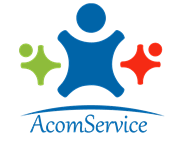 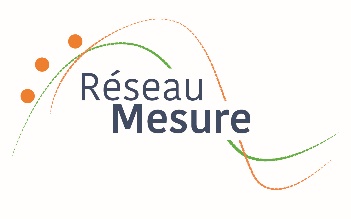                   Valorisez votre expertise !Nom, Prénom :	………………………………………………………………….    		                    RAISON SOCIALE Adresse : ……………………………………………………………………………………Fonction : ………………………………………………………………………….Mail : ………………………………………………………………………………..Tél : …………………………………………………………………………………..SIRET de la société : ………………………………………………………….Chèr(e) adhérent(e),Dans le cadre du plan média du Réseau Mesure, vous souhaitez participer à la seconde édition des « Savoir-faire du Réseau Mesure".Créer un document technique à forte valeur ajoutéeAméliorer sa communication Générer des leads1. Le livre blanc : Définition (année 1920) : « Un livre blanc est un type de littérature grise prenant la forme d'un rapport ou d’un guide destiné à présenter des informations concises sur un sujet complexe tout en présentant les principes de l'auteur sur le sujet. Il a généralement pour objectif de faciliter ou d'orienter la prise de décision du lecteur sur le sujet et est utilisé aussi bien au niveau institutionnel que commercial. » (Source Wikipédia) Un livre blanc est un document de référence consacré à une thématique professionnelle. Il permet de positionner une entreprise / une association comme experte de son domaine. Version moderne : Le document est remis en échange d’informations de contact pour des opérations commerciales. Il est également un élément de notoriété fort et renforce l’image d’une société. Il est envoyé par Email et parfois par voie postale. Version AcomService : Mélange de la version 1920 (des informations concises ayant pour objectif de faciliter ou d’orienter la prise de décision) et de la version moderne avec un document numérique. Il s’agit d’une version à forte valeur ajoutée disponible en véritable livre. 2. Pourquoi faire un livre blanc avec le Réseau Mesure : S’appuyer sur la force d’un Réseau et de compétences techniques. Pour centraliser les domaines maîtrisés par les adhérents du Réseau Mesure. Pour créer un document technique et une nouvelle opportunité de communication pour les adhérents et pour le Réseau Mesure.Pour générer des demandes. Pour réduire les coûts de rédaction d’un livre blanc. « Les savoir-faire du Réseau Mesure»Information technique du livre blanc Réalisation numérique et papier d’un livre blanc de 52 pages (minimum) pour 10 sociétés adhérentes par livre (minimum). Récupération des informations pour la page recto verso liée à votre entreprise (logo – interlocuteur – mail de contact – contenu texte technique).Mise en page & création du BAT.Mise à disposition en format numérique (PDF). Expédition de 5 exemplaires par société présente dans le livre. Impression : Format : A5 (148 x 210 mm) avec 52 pages (minimum) Pages intérieures 135g Couverture 300 gramme, brillante TARIF RESEAU MESURE : 330€ HT/ Adhérent5 exemplaires imprimés1 version numérique2 Recto-Verso par adhérentOption réimpressions supplémentaires 3€ht/exemplaireLa facturation sera gérée par le Réseau Mesure.Protocole à renvoyer à eduflot@reseau-mesure.com. Le lancement de l’action est soumis à l’adhésion de 10 sociétés au minimum.Fait à								Signature et cachetLe